W ŚWIECIE FIGUR GEOMETRYCZNYCH06-09.04. 2021„PANTERKI”- utrwalamy nazwy i kształty znanych nam figur geometrycznych,- doskonalimy umiejętność wycinania,- aktywnie uczestniczymy w zabawach ruchowych- rozwijamy wyobraźnię twórczą przy tworzeniu prac plastycznych,- doskonalimy umiejętność przeliczania,- rozwijamy swobodne wypowiedzi podczas rozwiązywania zagadek.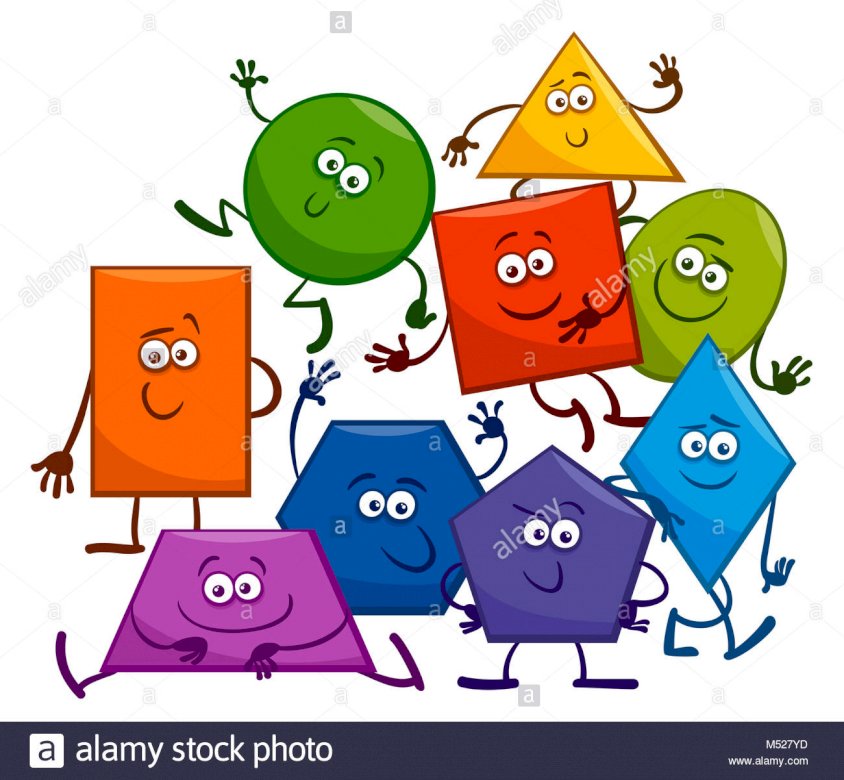 Wtorek 06.04.2021„Wycinamy figury” – doskonalenie umiejętności wycinania.  Wycinamy wszystkie figury geometryczne z naszych wycinanek str.38 (uwaga figury te będą potrzebne do czwartkowych zajęć online)„Zabawy z figurami” – ćwiczenia matematyczne – utrwalenie charakterystycznych cech figur geometrycznych.Grupujemy wycięte figury ze względu na cechę, np. układamy je według koloru (wszystkie czerwone do czerwonych), rodzaju (kwadraty do kwadratów), wielkości (małe do małych) itp.Przeliczamy figury,Układamy działania matematyczne według własnego pomysłu, np. dwa kwadraty czerwone + dwa prostokąty czerwone = 4 figury czerwone, itp.„Ćwiczenia z Świeżakami” – a po świętach i działaniach matematycznych trochę ruchu nam się przyda. Zapraszamy do ćwiczeń i dbania o zdrowie z naszymi bohaterami świeżakami. Wejdźcie w link i bawcie się: https://www.youtube.com/watch?v=Vq4LxW6QX7I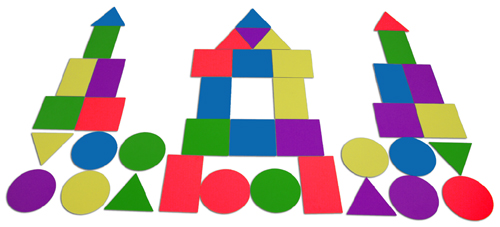 Środa 07.04.2021Oglądamy Film edukacyjny o figurach: https://www.youtube.com/watch?v=UdYIfS1IPL4„Mój świat z figur” – zabawa plastyczna. Tworzenie obrazka z figur geometrycznych wg pomysłu dzieci. Obrazek o dowolnej tematyce, może być tworzony kredkami, farbami, wycinany z kolorowego papieru czy materiału. Pełna dowolność. Ważne aby praca zawierała jak najwięcej figur geometrycznych. Nie używamy tu figur z wycinanek.Piosenka o figurach geometrycznych umili nam wykonywanie zadań: https://www.youtube.com/watch?v=Lv-1s65cgJM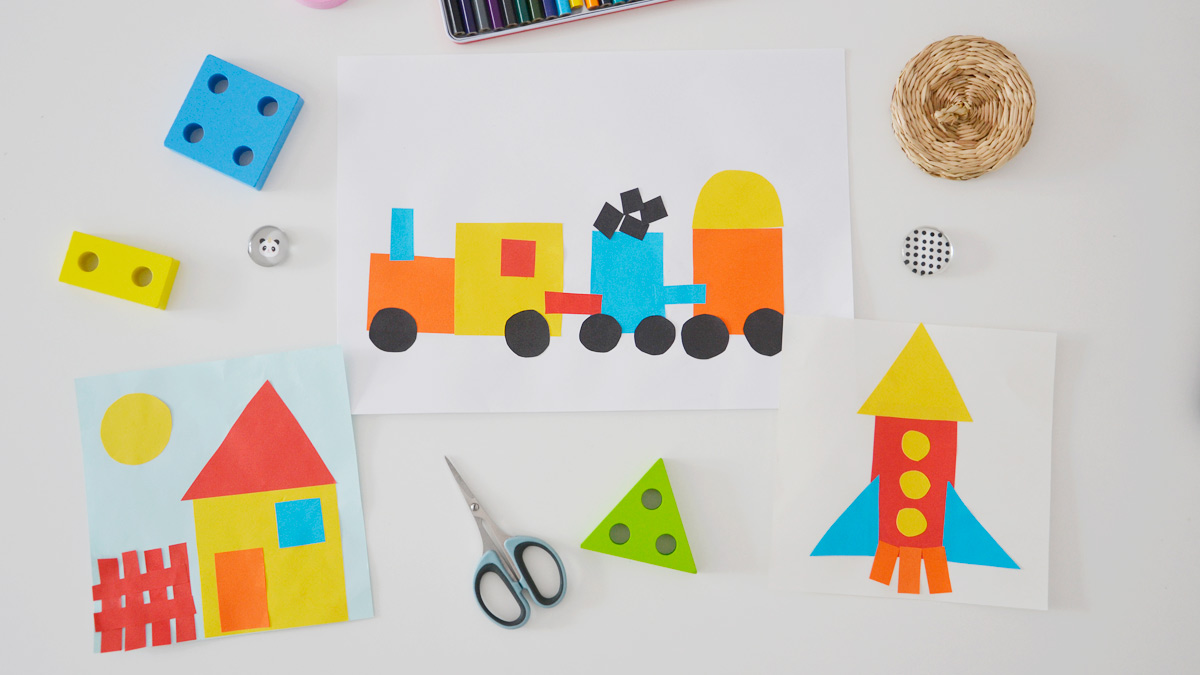 Czwartek 08.04.2021 (zajęcia online)„Król Kwadrat i jego królestwo” – słuchanie bajki.„Król Kwadrat i jego królestwo” – słuchanie bajki. W Kwadratowej Krainie rządził król Kwadrat. Wszystko było tam kwadratowe i wszyscy byli z tego zadowoleni. Król mieszkał w kwadratowym pałacu, w którym były kwadratowe pokoje, kwadratowe okna i kwadratowe drzwi. Wszystkie rabaty w kwadratowym ogrodzie były kwadratowe i rosły na nich kwadratowe kwiaty. Mieszkańcy Kwadratowego Królestwa mieszkali w kwadratowych domach. Gotowali zupę w kwadratowych garnkach i jedli obiad na kwadratowych talerzach. Byli szczęśliwi w swoim kwadratowym życiu i bardzo zdziwieni, gdy w królestwie pojawił się ktoś, kto nie był kwadratowy, lecz trójkątny. Ale to inna bajka, na inny czas… Rozmowa na temat bajki. - W jakiej krainie rządził król Kwadrat? - W jakim pałacu mieszkał król? - Co w pałacu było w kształcie kwadratu? - Co mieszkańcy Kwadratowego Królestwa mieli w kształcie kwadratu?„Zagadki o figurach”Rozwiązywanie zagadek. Boki cztery, kąty też, Co to jest? Czy już wiesz? (kwadrat) Dwa boki krótkie i dwa długie mam. Czy mnie znacie? Bo ja was znam. (prostokąt) Jestem dumny z tego. Że trzy boki mam. Jeśli się postarasz Narysujesz mnie sam. (trójkąt) Samochód ma je cztery, a rower tylko dwa. Bardzo często guzik też taki kształt ma. (koło)Zabawy z wyciętymi figurami.- układanie ciekawych obrazków przy użyciu wyciętych figur geometrycznych.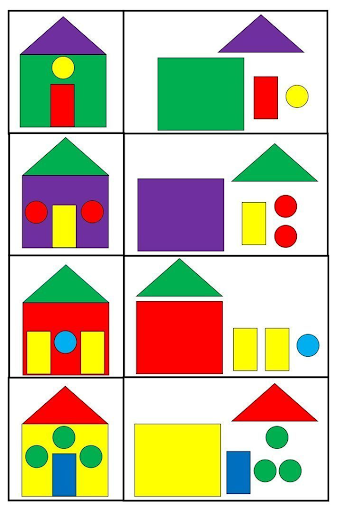 Piątek 09.040.20213. Zabawy ruchowe z Mery z kamery. Ćwiczymy razem z Mery, wykonujemy polecenia. https://www.youtube.com/watch?v=iH2zc5tkHPo„Wytnij i ułóż” – zabawa z figurami. A na koniec tygodnia proponujemy stworzenie swojej własnej lokomotywy, która zabierze Was w weekendową podróż. Figury do stworzenia lokomotywy znajdziecie z wyprawce wycinanek na stronie 24. Można przykleić je na kartce papieru i dorysować elementy miejsca do którego marzy się Wam pojechać. 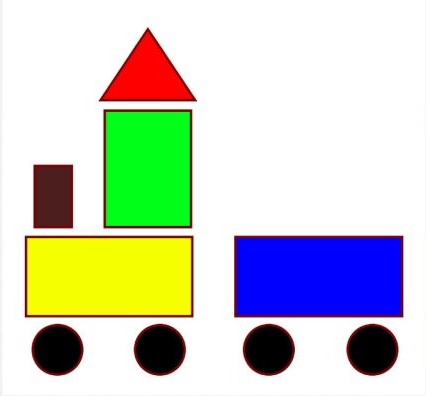 Życzymy miłej zabawy Pani Judyta i Pani Dajana 